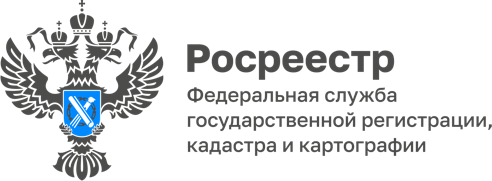                                                                                                                                10.01.2023День заповедников и национальных парков РоссииЕжегодно 11 января в России отмечается День заповедников и национальных парков.Заповедники и национальные парки — особо охраняемые природные территории (ООПТ) — сегодня, пожалуй, единственный способ уберечь от гибели хотя бы небольшую часть дикой природы и животного мира.Особо охраняемыми природными территориями испокон веков на Руси были заповедные рощи, культовые места, заказники, предназначенные для охоты князей, царей, знати. На территории Адыгеи_____В Российской Федерации создание ООПТ является эффективной формой природоохранной деятельности. К тому же одним из приоритетных направлений развития ООПТ является экологический туризм – с каждым годом он набирает все большую популярность в национальных парках России.------------------------------------Контакты для СМИ: (8772)56-02-4801_upr@rosreestr.ruwww.rosreestr.gov.ru385000, Майкоп, ул. Краснооктябрьская, д. 44